Как разобраться в школьных проблемах? Советы для родителей школьников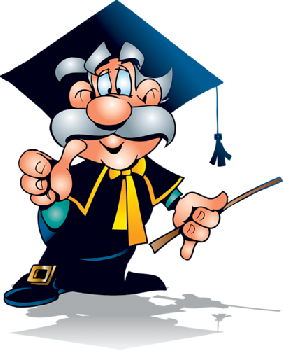 Как разобраться в школьных проблемах? Они так многообразны, что порой это трудно сделать даже специалисту. Еще сложнее — учителю. Часто не хватает терпения и понимания родителям. Но больше всего страдает от них ребенок! 

 Как разобраться в школьных проблемах? Они так многообразны, что порой это трудно сделать даже специалисту. Еще сложнее — учителю. Часто не хватает терпения и понимания родителям. Но больше всего страдает от них ребенок! 

ИНОГДА все начинается, казалось бы, с незначительных вещей; медленный темп работы, трудности в запоминании букв, неумение сосредоточиться. Что-то списывают на возраст — дескать, не привык, еще маленький; что-то — на недостатки воспитания; что-то — на нежелание работать. А ведь в этот момент трудности еще относительно просто обнаружить, они достаточно легко поддаются исправлению. Но потом проблемы нарастают как снежный ком — одна трудность тянет за собой другую, образуя страшный и порочный круг. Постоянные неудачи настолько обескураживают ребенка, что трудности «переползают» с одного предмета на другой. 

Ребенок сдается: начинает считать себя беспомощным, неспособным, а все свои старания — бесполезными. Психологи убеждены: результаты обучения зависят не только от того, способен или не способен человек решить поставленную перед ним задачу, но и от того, насколько он уверен, что сможет решить эту задачу. Если же неудачи следуют одна за другой, то, естественно, наступает момент, когда ребенок сам себе говорит: «Нет, это у меня никогда не получится». Раз «никогда», то стараться незачем! Брошенное мамой или папой между прочим: «Ну какой же ты бестолковый!» — только «подливает масло в огонь». И не только слово, но и просто отношение, которое вы демонстрируете (пусть даже ненамеренно) укоряющим взглядом, интонацией, жестом, говорят ребенку порой больше громких слов. 

Что же могут сделать родители, если школьные трудности все же появились? 

Первое — не рассматривайте возникшие школьные трудности как личную трагедию, не отчаивайтесь и, главное, старайтесь не показать своего огорчения и недовольства. Помните: ваша главная задача — помочь ребенку. Поэтому принимайте и любите его таким, какой он есть, тогда и ему будет легче. 

Второе — настройтесь и приготовьтесь к тому, что вам предстоит длительная совместная работа с ребенком (одному ему не справиться со своими проблемами). 

Третье — ваша главная помощь: поддерживать его уверенность в своих силах, постараться снять с него чувство напряжения и вины за неудачи. Если вы заняты своими делами и урываете минутку, чтобы спросить, как дела или отругать, — это не помощь, а основа для возникновения новых проблем. 

Четвертое — забудьте сакраментальную фразу: «Что ты сегодня получил?» Не требуйте от ребенка немедленного рассказа о своих школьных делах, особенно если он расстроен или огорчен. Оставьте его в покое, он расскажет вам все, если будет уверен в вашей поддержке. 

Пятое — не обсуждайте проблемы ребенка с учителем в его присутствии. Лучше сделать это без него. Никогда не корите, не ругайте ребенка, если рядом его одноклассники или друзья. Не стоит подчеркивать успехи других детей, восхищаться ими. 

Шестое — интересоваться выполнением домашних заданий следует только тогда, когда вы постоянно помогаете ему. При совместной работе наберитесь терпения. Ведь работа по преодолению школьных трудностей очень утомительна и требует умения сдерживаться, не повышать голоса, спокойно повторять и объяснять одно и то же несколько раз — без упреков и раздражения. Типичные родительские жалобы: «Нет никаких сил… все нервы вымотал…» Понимаете, в чем дело? Не может сдержаться взрослый, а виноват — ребенок. Себя все родители жалеют, а вот ребенка — очень редко… 

Почему-то родители считают: если есть трудности в письме, нужно больше писать; если плохо читает — больше читать; если плохо считает — больше решать примеров. Но ведь эти утомительные, не дающие удовлетворения занятия убивают радость самой работы! Поэтому не перегружайте ребенка тем, что у него не получается. 

Очень важно, чтобы во время занятий вам ничто не мешало, чтобы ребенок чувствовал — вы с ним и для него. Не смотрите «даже одним глазком» телевизор, не отвлекайтесь, не прерывайте занятия, чтобы позвонить по телефону или сбегать на кухню. 

Не менее важно решить, с кем из взрослых ребенку лучше делать уроки. Мамы обычно более мягки, но у них часто не хватает терпения, да и эмоции бьют через край… Папы жестче, но спокойнее. Старайтесь избегать таких ситуаций, когда один из взрослых, теряя терпение, вызывает на смену и «на расправу» другого. 

Имейте в виду, что ребенок, имеющий школьные проблемы, только в редких случаях будет полностью знать, что ему задано на дом. И здесь нет злого умысла: дело в том, что домашнее задание почти всегда дается в конце урока, когда в классе уже шумно, а ваш «отстающий» устал и почти не слышит учителя. Поэтому дома он совершенно искренне может сказать: «ничего не задали». В этом случае справьтесь о домашнем задании у одноклассников. 

При приготовлении домашних заданий общая продолжительность непрерывной работы не должна превышать 20–30 минут. Паузы после такой работы обязательны! 

Не стремитесь любой ценой и «не жалея времени» сделать сразу все домашние задания. 

Седьмое — не считайте зазорным попросить учителя: спрашивать ребенка только тогда, когда он сам вызывается, не показывать всем его ошибки, не подчеркивать неудачи. Постарайтесь найти контакт с учителем, ведь ребенку нужна помощь и поддержка с обеих сторон. 

Восьмое — работайте только на «положительном подкреплении». При неудачах подбодрите, поддержите, а любой, даже самый маленький успех подчеркните. Самое важное при оказании помощи ребенку — это вознаграждение за его труд, причем не только на словах. Если этого не делать, ребенок, начиная работать, может подумать: «Нет смысла стараться, никто не заметит моих успехов». Вознаграждение обязательно: это может быть совместная прогулка, поход в зоопарк, в театр… 

Девятое — но очень важное! — детям со школьными проблемами необходим размеренный и четкий режим дня. Надо не забывать: такие дети обычно беспокойны, несобранны, а значит, соблюдать режим им совсем не просто. 

Если ребенок с трудом встает, не дергайте его, не торопите, не подгоняйте лишний раз: лучше поставьте будильник на полчаса раньше. 

Пожалуй, самое трудное время — вечер, когда пора ложиться спать. Родители стремятся быстрее уложить маленького ученика в постель, а он, как может, тянет время. Нередко это кончается ссорой, слезами, упреками. А потом ребенок долго не может успокоиться и уснуть… Можно предоставить ему и некоторую свободу (разрешив ложиться не ровно в девять, а с девяти до полдесятого). Очень важен полный (без каких-либо учебных заданий) отдых в воскресенье, и особенно в каникулы. 

Десятое, и последнее — своевременность и правильность принятых мер значительно повышает шансы на успех. Поэтому, если у вас есть возможность, обязательно проконсультируйте ребенка у специалистов (врачей, логопедов, психоневрологов, педагогов). И выполняйте все рекомендации! 